มคอ. 3 ภาคเรียนที่ 2 ปีการศึกษา 2565  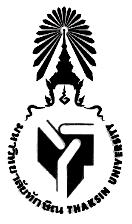 0403344 การผลิตเห็ดเชิงพาณิชย์ 3 หน่วยกิต 3(2-3-4) ชั้นปีที่-Commercial Mushroom Productionหมวดที่  1  ข้อมูลโดยทั่วไปชื่อสถาบันอุดมศึกษา 	 : มหาวิทยาลัยทักษิณชื่อหน่วยงาน		 : คณะเทคโนโลยีและการพัฒนาชุมชนชื่อหลักสูตร		 : วิทยาศาสตรบัณฑิต สาขาวิชาเกษตรศาสตร์ (ปรับปรุง พ.ศ. 2560)อาจารย์ผู้รับผิดชอบรายวิชาและอาจารย์ผู้สอนดร. ปริศนา วงค์ล้อม	อาจารย์ผู้รับผิดชอบรายวิชาและอาจารย์ผู้สอน ห้องเรียนและเวลาเรียน	 : บรรยาย 2 คาบ ปฏิบัติการ 3 คาบ	 ตารางสอบ		 : สอบกลางภาค 			 : ปลายภาคหัวข้อและจำนวนชั่วโมงที่ใช้ต่อภาคการศึกษา : บรรยาย					30 ชั่วโมง/ภาคการศึกษา : สอนเสริม					- ชั่วโมง/ภาคการศึกษา : การฝึกปฏิบัติ/งานภาคสนาม/การฝึกงาน		45 ชั่วโมง/ภาคการศึกษา : การศึกษาด้วยตนเอง				60 ชั่วโมง/ภาคการศึกษาจำนวนชั่วโมงต่อสัปดาห์ที่อาจารย์ให้คำปรึกษาและแนะนำทางวิชาการแก่นิสิตเป็นรายบุคคล			 : 1 ชั่วโมง/สัปดาห์ โดยการประกาศให้นิสิตทราบทาง TSU MOOK			 : ช่องทางการติดต่ออาจารย์ผู้สอนดร. ปริศนา วงค์ล้อม	เบอร์โทร 0869581911 หมวดที่  2  จุดมุ่งหมายและวัตถุประสงค์บุรพวิชา 	 	 :  ไม่มีคำอธิบายรายวิชา	 :  จำแนกชนิดของเห็ดบริโภค แยกลักษณะเห็ดพิษ เทคนิคและขั้นตอน การผลิตเห็ดเชิงพาณิชย์ และการป้องกันกำจัดศัตรูเห็ดที่สำคัญ และฝึกปฏิบัติในห้องปฏิบัติการและโรงเรือนเพาะเห็ดจุดมุ่งหมายและวัตถุประสงค์ของรายวิชา:วัตถุประสงค์รายวิชา1. CLO1 เพื่อให้นิสิตสามารถจำแนกชนิดของเห็ดบริโภค แยกลักษณะเห็ดพิษได้ในเบื้องต้น2. CLO2 เพื่อให้นิสิตฝึกเทคนิคและขั้นตอน การผลิตเห็ดเชิงพาณิชย์3. CLO3 เพื่อให้นิสิตสามารถป้องกันกำจัดศัตรูเห็ดที่สำคัญ4. CLO4 ฝึกปฏิบัติในห้องปฏิบัติการและโรงเรือนเพาะเห็ดเพื่อให้นิสิตมีประสบการณ์ในการผลิตTQF1. ด้านคุณธรรม จริยธรรม PLO3(A) มีความอดทน วินัย ซื่อสัตย์ และรับผิดชอบต่อหน้าที่ของตนเองและสังคม ()TQF 2. ด้านความรู้ PLO1(U) อธิบายทฤษฏีทางด้านพืชศาสตร์และศาสตร์ที่เกี่ยวข้อง  ()PLO2(U) สามารถปฏิบัติงานเทคนิคทางด้านพืชศาสตร์และศาสตร์ที่เกี่ยวข้อง ()TQF 3. ด้านทักษะทางปัญญา PLO4(A) ประยุกต์ศาสตร์ทางด้านพืชศาสตร์และศาสตร์ที่เกี่ยวข้องสู่การปฏิบัติตามบริบทของสังคม ()PLO6(A) จัดการการผลิตพืชและผลผลิตสู่การตลาด ()TQF 5. ด้านทักษะการวิเคราะห์เชิงตัวเลข การสื่อสาร และการใช้เทคโนโลยีสารสนเทศPLO8(E) สามารถค้นคว้าและติดตามข้อมูลวิชาการด้านพืชศาสตร์ในปัจจุบัน เพื่อนำไปเรียบเรียงและ เขียนงานทางวิชาการ พร้อมทั้งสื่อสารในระดับสากล ()หมวดที่  3  การพัฒนาการเรียนรู้ของนิสิตหมวดที่  4  แผนการสอนและการประเมินผลแผนการสอน ภาคบรรยายประเมินผลตามผลการเรียนรู้ELO1(U)  	ประเมินโดยให้คะแนน 5 คะแนนELO2(U)  	ประเมินโดยให้คะแนน 5 คะแนนELO3(A)  	ประเมินโดยให้คะแนน 5 คะแนนELO4(A)	ประเมินโดยให้คะแนน 30 คะแนนELO5(A)  	ไม่ประเมินELO6(A)  	ประเมินโดยให้คะแนน 20 คะแนนELO7(E)  	ไม่ประเมินELO8(E)  	ประเมินโดยให้คะแนน 35 คะแนนระบบการประเมินผลการเรียน ใช้ระบบประเมินแบบอิงเกณฑ์ ดังนี้  80 คะแนนขึ้นไป = A 		75-79 คะแนน = B+  70-74 คะแนน = B 		65-69 คะแนน = C+  60-64 คะแนน = C 		55-59 คะแนน = D+   50-54 คะแนน = D 		  0-49 คะแนน = F2. การให้ระดับขั้นและการตัดเกรด	ตัดเกรดแบบอิงเกณฑ์ ดังนี้ A≥80, B+≥75, B≥70, C+≥65, C≥60, D+≥55, D≥50 F≤49.993. แนวทางการอุทธรณ์ของนักศึกษา/ผู้เรียน Appeal Procedure 	3.1 นิสิตสามารถร้องเรียนผ่านผู้ประสานงานรายวิชา หรือคณาจารย์ผู้รับผิดชอบหลักสูตรได้โดยตรง	3.2 นิสิตสามารถร้องเรียนโดยอาจารย์ผู้สอนไม่รับทราบได้ทางเว็บไซต์คณะเทคโนโลยีและการพัฒนาชุมชน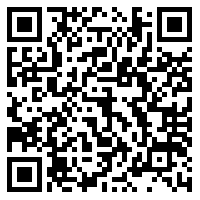 https://docs.google.com/forms/d/e/1FAIpQLSeGQQz0A7u_X04oj_uSrsd0Mgb3gC-9XUHnMsxS9Hol9xPB0Q/viewformหมวดที่  5  ทรัพยากรประกอบการเรียนการสอน1.  เอกสารและตำราหลักจีระนันท์ พุ่มเรือง. 2557. การเพาะเห็ดในถุงพลาสติก เพาะกินเองได้ เพาะขายราคาดี. เกษตรกรรมธรรมชาติ 17(8). หน้า 29-37.กองบรรณาธิการ. 2547. การเพาะเห็ดแบบอินทรีย์. เกษตรกรรมธรรมชาติ ฉบับที่ 1ณัฐภูมิ สุดแก้ว. 2553. การเพาะเห็ดสวนครัว. เกษตรกรรมธรรมชาติ. กรุงเทพฯธวัชชัย ทีฆชุณหเถียร. 2548. การเพะเห็ดหอมในถุงพลาสติก สำหรับที่ราบ. เกษตรกรรมธรรมชาติ ฉบับที่ 9 ยุทธนา ธีระวงศ์กังวาล. 2553. การเพาะเห็ดฟาง. ชมรมส่งเสริมและพัฒนาอาชีพการเพาะเห็ดภาคกลาง. กรุงเทพฯบรรณ บูรณะชนบท. 2547. คู่มือเพาะเห็ด. เพ็ทขแพล้น พับลิชชิ่ง. กรุงเทพฯมนูญ ไชยกลาง. 2547. การเพาะเห็ดนางรม. แม็ค. กรุงเทพ.มนูญ ไชยกลาง. 2547. การเพาะเห็ดหูหนู. แม็ค. กรุงเทพ.Jordan P. 2000. The mushroom guide and identitier : the ultimate guide to identifying picking and using mushroom. Hemes house. London. -ผลการเรียนรู้วิธีการสอนวิธีการประเมินผลน้ำหนักคะแนน(%)TQF1: ด้านคุณธรรม จริยธรรมTQF1: ด้านคุณธรรม จริยธรรมTQF1: ด้านคุณธรรม จริยธรรมPLO3(A) มีความอดทน วินัย ซื่อสัตย์ และรับผิดชอบต่อหน้าที่ของตนเองและสังคม  ()PLO3(A) มีความอดทน วินัย ซื่อสัตย์ และรับผิดชอบต่อหน้าที่ของตนเองและสังคม  ()PLO3(A) มีความอดทน วินัย ซื่อสัตย์ และรับผิดชอบต่อหน้าที่ของตนเองและสังคม  ()สังเกตพฤติกรรม ความสนใจและการให้ความร่วมมือในชั้นเรียนให้คะแนนการเข้าชันเรียนและผลการทำกิจกรรม5%TQF 2. ด้านความรู้TQF 2. ด้านความรู้TQF 2. ด้านความรู้PLO1(U) อธิบายทฤษฏีทางด้านพืชศาสตร์และศาสตร์ที่เกี่ยวข้อง  ()PLO2(U) สามารถปฏิบัติงานเทคนิคทางด้านพืชศาสตร์และศาสตร์ที่เกี่ยวข้อง ()PLO1(U) อธิบายทฤษฏีทางด้านพืชศาสตร์และศาสตร์ที่เกี่ยวข้อง  ()PLO2(U) สามารถปฏิบัติงานเทคนิคทางด้านพืชศาสตร์และศาสตร์ที่เกี่ยวข้อง ()PLO1(U) อธิบายทฤษฏีทางด้านพืชศาสตร์และศาสตร์ที่เกี่ยวข้อง  ()PLO2(U) สามารถปฏิบัติงานเทคนิคทางด้านพืชศาสตร์และศาสตร์ที่เกี่ยวข้อง ()CLO1 เพื่อให้นิสิตสามารถจำแนกชนิดของเห็ดบริโภค แยกลักษณะเห็ดพิษได้ในเบื้องต้นการบรรยาย และการทำกิจกรรมการจำแนกชนิดเห็ดที่เก็บได้บริเวณป่าชุมชน รายงานลักษณะเห็ด5%สอบกลางภาค5%TQF3 	ด้านทักษะทางปัญญาTQF3 	ด้านทักษะทางปัญญาTQF3 	ด้านทักษะทางปัญญาPLO4(A) ประยุกต์ศาสตร์ทางด้านพืชศาสตร์และศาสตร์ที่เกี่ยวข้องสู่การปฏิบัติตามบริบทของสังคม ()PLO6(A) จัดการการผลิตพืชและผลผลิตสู่การตลาด ()PLO4(A) ประยุกต์ศาสตร์ทางด้านพืชศาสตร์และศาสตร์ที่เกี่ยวข้องสู่การปฏิบัติตามบริบทของสังคม ()PLO6(A) จัดการการผลิตพืชและผลผลิตสู่การตลาด ()PLO4(A) ประยุกต์ศาสตร์ทางด้านพืชศาสตร์และศาสตร์ที่เกี่ยวข้องสู่การปฏิบัติตามบริบทของสังคม ()PLO6(A) จัดการการผลิตพืชและผลผลิตสู่การตลาด ()CLO2 เพื่อให้นิสิตฝึกเทคนิคและขั้นตอน การผลิตเห็ดเชิงพาณิชย์การสอนแบบบรรยายร่วมกับการทำกิจกรรมในชั้นเรียน (Active learning)กิจกรรมการผลิตเห็ด 3 ชนิดผลการออกแบบการผลิตฝึกปฏิบัติสอบปลายภาค5%15%20%. CLO3 เพื่อให้นิสิตสามารถป้องกันกำจัดศัตรูเห็ดที่สำคัญบรรยายและศึกษาโรคที่เกิดขึ้นในการผลิตจริง ฟาร์มเห็ด ต.เขาเจียก อ.เมืองพัทลุง จ.พัทลุงรายงานโรคเห็ดที่เกิดในแปลงผลิตและการให้คำแนะนำในการป้องกันกำจัดสอบปลายภาค5%5%TQF 5. ด้านทักษะการวิเคราะห์เชิงตัวเลข การสื่อสาร และการใช้เทคโนโลยีสารสนเทศTQF 5. ด้านทักษะการวิเคราะห์เชิงตัวเลข การสื่อสาร และการใช้เทคโนโลยีสารสนเทศTQF 5. ด้านทักษะการวิเคราะห์เชิงตัวเลข การสื่อสาร และการใช้เทคโนโลยีสารสนเทศPLO8(E) สามารถค้นคว้าและติดตามข้อมูลวิชาการด้านพืชศาสตร์ในปัจจุบัน เพื่อนำไปเรียบเรียงและ เขียนงานทางวิชาการ พร้อมทั้งสื่อสารในระดับสากล ()PLO8(E) สามารถค้นคว้าและติดตามข้อมูลวิชาการด้านพืชศาสตร์ในปัจจุบัน เพื่อนำไปเรียบเรียงและ เขียนงานทางวิชาการ พร้อมทั้งสื่อสารในระดับสากล ()PLO8(E) สามารถค้นคว้าและติดตามข้อมูลวิชาการด้านพืชศาสตร์ในปัจจุบัน เพื่อนำไปเรียบเรียงและ เขียนงานทางวิชาการ พร้อมทั้งสื่อสารในระดับสากล ()CLO4 ฝึกปฏิบัติในห้องปฏิบัติการและโรงเรือนเพาะเห็ดเพื่อให้นิสิตมีประสบการณ์ในการผลิตการฝึกปฏิบัติในแปลงภายในมหาวิทยาลัยกิจกรรมดูงานพลังงานทดแทนกิจกรรมการใช้เครื่องทุนแรงในการผลิตเห็ดชิ้นงานผลผลิต15%5%CLO4 ฝึกปฏิบัติในห้องปฏิบัติการและโรงเรือนเพาะเห็ดเพื่อให้นิสิตมีประสบการณ์ในการผลิตการฝึกปฏิบัติในแปลงภายในมหาวิทยาลัยกิจกรรมดูงานพลังงานทดแทนกิจกรรมการใช้เครื่องทุนแรงในการผลิตเห็ดสอบปลายภาค10%CLO4 ฝึกปฏิบัติในห้องปฏิบัติการและโรงเรือนเพาะเห็ดเพื่อให้นิสิตมีประสบการณ์ในการผลิตการฝึกปฏิบัติในแปลงภายในมหาวิทยาลัยกิจกรรมดูงานพลังงานทดแทนกิจกรรมการใช้เครื่องทุนแรงในการผลิตเห็ดนำเสนอ5%สัปดาห์ที่หัวข้อ/รายละเอียดจำนวน(ชั่วโมง)จำนวน(ชั่วโมง)กิจกรรมการเรียนการสอนและสื่อที่ใช้ผู้สอน สัปดาห์ที่หัวข้อ/รายละเอียดบรรยายปฏิบัติกิจกรรมการเรียนการสอนและสื่อที่ใช้ผู้สอน 1ชี้แจงการเรียนการสอน : เกริ่นนำ23ชี้แจงวัตถุประสงค์การเรียนรู้ การประเมินและค่าระดับคะแนนดร. ปริศนา วงค์ล้อม2-3การจำแนกชนิดเห็ดชีววิทยาของเห็ด      - ลักษณะทางสัณฐานวิทยา       - วงจรชีวิตของเห็ด       - ปัจจัยที่มีผลต่อการเจริญเติบโต46บรรยายและการเก็บตัวอย่างเห็ดเพื่อการจำแนก โดยใช้ข้อมูลจากคู่มือ และโปรแกรมสำเร็จรูปดร. ปริศนา วงค์ล้อม4-5การออกแบบโรงเรือนเพาะเห็ดวัสดุอุปกรณ์ที่ใช้ในการเพาะเห็ดงบประมาณที่ใช้ 46บรรยายกิจกรรมการคำนวณต้นทุนการผลิตและการออกแบบโรงเรือนเห็ดดร. ปริศนา วงค์ล้อม6-7เทคนิคที่จำเป็นในการผลิตเห็ด การเตรียมเชื้อวุ้น การเขี่ยเชื้อจากดอกเห็ด การเตรียมหัวเชื้อข้าวฟ่าง การเตรียมก้อนเชื้อ46บรรยายและแสดงตัวอย่าง การลงมือปฏิบัติดร. ปริศนา วงค์ล้อม7สารอาหาร และสภาพแวดล้อมที่มีผลต่อการเจริญเติบโตของเห็ดชนิด และแหล่งของสารอาหารความชื้น, อุณหภูมิ, แสง, ความเป็นกรด-ด่าง, อากาศ46บรรยายกิจกรรมอาหารทดแทนการเพาะเห็ดดร. ปริศนา วงค์ล้อม8 สอบกลางภาค8 สอบกลางภาค8 สอบกลางภาค8 สอบกลางภาค8 สอบกลางภาค8 สอบกลางภาค9-11เห็ดนางรม เห็ดนางรมสีทอง เห็ดนางนวล เห็ดนางฟ้า เห็ดขอนขาว- ชีววิทยา- หลักการเพาะ- สภาพแวดล้อม23บรรยายและการคำนวณวัสดุอุปกรณ์ในการเพาะเห็ดดร. ปริศนา วงค์ล้อม12การเปิดดอกเห็ดและการเก็บเกี่ยวผลผลิต23บรรยายและการเก็บเกี่ยวผลผลผลิตการจำหน่ายดร. ปริศนา วงค์ล้อม13การเพาะเห็ดในโรงเรือนควบคุมอุณหภูมิ23บรรยายกิจกรรมการสืบค้นข้อมูลรูปแบบโรงเรือนเห็ด ดร. ปริศนา วงค์ล้อม14-15ศัตรูเห็ดและการป้องกันกำจัด       -โรคเห็ด       - แมลง และสัตว์ศัตรูเห็ด- การป้องกันกำจัด46บรรยาย สำรวจฟาร์มเห็ดฟาร์มเห็ด ต.เขาเจียก อ.เมืองพัทลุง จ.พัทลุงดร. ปริศนา วงค์ล้อม16กรณีศึกษาวิถีชีวิตการผลิตเห็ด23ศึกษาดูงานนอกสถานที่ฟาร์มเห็ด ดร. ปริศนา วงค์ล้อมELO1(U)  ELO2(U)  ELO3(A)  ELO4(A)	 ELO5(A)  ELO6(A)  ELO7(E)  ELO8(E)  รวมCLO15%5%5%-----15CLO2---20%-20%--40CLO3---10%----10CLO4-------35%35รวม55530-20-35100